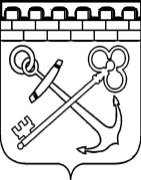 КОМИТЕТ СПЕЦИАЛЬНЫХ ПРОГРАММ 
ЛЕНИНГРАДСКОЙ ОБЛАСТИПРИКАЗот ____   июня  2020 г. № __О внесении изменений в приказ комитета специальных программ Ленинградской области от 1 июня 2020 года № 1 «Об утверждении перечня  должностных лиц комитета специальных программ Ленинградской области, уполномоченных составлять протоколы об административных правонарушениях, предусмотренных статьей 20.6.1 Кодекса Российской Федерации об административных правонарушениях»	Во изменение приказа комитета специальных программ Ленинградской области от 29 мая 2020 года № 1 «Об утверждении перечня должностных лиц комитета специальных программ Ленинградской области, уполномоченных составлять протоколы об административных правонарушениях, предусмотренных статьей 20.6.1 Кодекса Российской Федерации об административных правонарушениях»,п р и к а з ы в а ю:Изложить в новой редакции Перечень должностных лиц комитета специальных программ Ленинградской области, уполномоченных составлять протоколы об административных правонарушениях, предусмотренных статьей 20.6.1 Кодекса Российской Федерации об административных правонарушениях согласно приложению.2.      Контроль за исполнением приказа оставляю за собой.Председатель комитета	специальных программ Ленинградской области                                        С. Колодочка